CHECKLIST PARA CORREÇÃO DE DOCUMENTO DGSIG(documentos e informações essenciais para correção de documento)Notas:Sua solicitação deve ser seguida de documento comprobatório para alteração e ou correção.Esta solicitação está sujeita a validação para correção.Caso as informações não sejam claras poderemos solicitar nova documentação.DOCUMENTAÇÃO PARA GERAR CORREÇÃO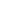 Nota Devolutiva do Cartório ___________________________________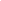 Escritura PúblicaOutros Documentos __________________________________________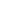 INFORMAÇÕES DE CERTIDÃO / DOCUMENTODocumento:                                                                                                  Processo Nº:                                           Nº do documento:                                                                                          Data de expedição:INFORMAÇÃO / MOTIVO PARA CORREÇÃO OBS:INFORMAÇÕES SOBRE O REQUERENTE Nome:      		CPF/CNPJ:     E-mail:      		Telefone:      _____________________________________________________________________   Data                /                / 20                                                 Assinatura do requerentePor meio deste solicitar correção do documento aqui citado e declaro que todas as informações por mim dada são verídicas segundo CP - Artigo 299 do Decreto Lei nº 2.848. 